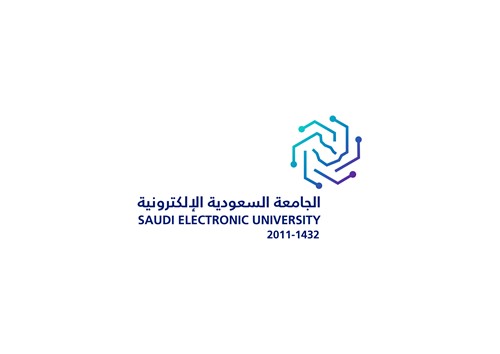 \College of Administrative and Financial SciencesSeptember 2023The CAF was the first college to start teaching after the issuing of the Honorable Royal Decree number 37409/B dated 10/09/1432 Hijra, ordaining the establishment of the Saudi Electronic University. In a first step towards realizing the vision and mission of the SEU, the CAF started by constituting the following academic departments: Department of Business Administration, Department of Finance, Department of Accountancy, Department of E-Commerce. The CAF opens wide doors for the future, since its fields of specialization are needed for projects and partnerships in any public or private sectors company and institutions. The college provides the knowledge-base needed for study, investments and movement of capital in line with the appropriate scientific methods. Before planning and consulting construction companies, investors turn to business experts, graduate of business administration colleges, for viability studies. Studying in the administration and finance is in demand by many students, due to the interest and satisfaction they find in studying something they like and find relevant to innovation in areas which others would not see as useful or not even possible. This is why many individuals enjoy the challenge of starting from simple projects to create legendary success building companies recognized internationally, by pursuit of proper planning and sound bases offered by administration studies To be part of achieving 2030 vision, Saudi electronic university seeks to improve outputs of education and training system in Saudi Arabia by providing EMBA program to increase the competencies and resources that meet the requirements of developing the local and global labor market. This program aims to prepare the students to occupy the executive jobs in government sector, and private sector that has been supported by Saudi government as a part of its privatization vision.
The EMBA program helps the leaders and managers to acquire skills much needed in the 21st century organizations. It provides a balanced skill set that includes both functional as well as interpersonal skills. This program focuses on enhancing the analytical and creative thinking capabilities that are critical to the success of managers and leaders. All the micro and macro business environments affecting the leadership and  decision- making are elaborated in this program. This program integrates all the business disciplines and provides a holistic approach to the fundamentals of management and leadership. Latest real-life case studies and industry practices with both theoretical and practical implication are at the core of this program. This program intends to align the leaders and the managers to today’s VUCAD business world. Toofferacademicprogramsofhighdistinctioncapableofproducingexcellentleaning outcomes effective in developing and innovating high level products and services. Tocontributetoachievingqualityanddistinctionandcreatingacultureofcreativityin the art and science of management. To offer to students quality skills and knowledge products through utilization of up-to- date learning training methods. To offer and develop administrative abilities and professional leadership in learners, enabling them to play a leading role in the public and private sectors. Toapplyqualityassurancestandardsrecognizedlocallyandinternationally. To graduate administrators and business leaders who can satisfy the need of local, regional and international job market standards.  To develop in learners the skills of creative thinking though synthesis and analysis and to reinforce the value of team work and the ability of reaching collective decision. The Master of Business Administration (MBA) (Executive) Program contains 11 courses, distributed over 2 years. The program is only offered in English.Demonstrate knowledge of management to organizational challenges in the global market. Select and implement appropriate leadership theories to organizational challenges to increase organizational effectiveness. Describe the role of technology audits, implications, and impact on organizations today and into the future. Demonstrate the application of effective written communication and research skills.  Select appropriate management theories through leadership to develop effective human resource strategies to increase organizational effectiveness. Develop critical thinking, accounting skills and financial management for effective analysis in decision-making. Explain core economic theories that support management decision-making. Design and implement a culture of innovation that uses strategies, new approaches, theoretical frameworks, and technologies to drive the economic performance of organization. Select appropriate ethical behaviors and best practices for strategic planning, design and organizational sustainability. 	Career Opportunities for Graduates of the Program	CEO General Manager Financial Management  Project management. Operation management. Management Analyst  Service Managers/directors Sales Managers/directors Lead the utilization of technology in education to contribute to national development. 	Mission	The mission of the Saudi Electronic University EMBA program is to achieve quality outcomes by:Reinforcing leaners’ skills in business and in administration and to develop the administrative skills relevant to the changing dynamic work environment. To meet the needs of professional career in business administration. To emphasize the involvement of learners’ in a new mode of learning and achievement based on a blended mode (traditional and distance learning) covering a wide range of employment domains such as strategic administration and world economy, work ethics, electronic world commerce, and more. 	Program Study Plan	The Master of Business Administration (MBA) (Executive) Program contains 11 courses, distributed over 2 years. The program is only offered in English. 	Program Structure	First YearFirst YearSecond YearSecond Year 	Program Courses Descriptions	#Course CodeCourse TitleCredit hoursPre-requisites1ECN500 Global Economics 3N/A 2ACT500 Managerial Accounting 3N/A 3FIN500 Principles of Finance 3N/A 4MGT560 Leadership Development 3ECN500 & FIN500 5MGT520 Managing Performance for Results 3ECN500 & FIN500 6MGT510 Strategy Planning 3ECN500 & FIN500 7ECOM500 Business and Information T echnology 3MGT510 8MGT521 Managing Dynamic Environment 3MGT510 9MGT530 Operation Management 3MGT510 10MGT 685 Capstone Project (simulation) 3Completion of 24 hours 11MGT672 Decision Theory within the Global Marketplace 3MGT510 & MGT530 Total CreditsTotal CreditsTotal Credits333333#Course CodeCourse TitleCredit HoursPre-Requisites1ECN500 Global Economics 3N/A2ACT500 Managerial Accounting 3N/A3FIN500 Principles of Finance 3N/A#Course CodeCourse TitleCredit HoursPre-Requisites1MGT560 Leadership Development 3ECN500 & FIN5002MGT520 Managing Performance for Results 3ECN500&FIN5003MGT510 Strategy Planning 3ECN500 & FIN500#Course CodeCourse TitleCredit HoursPre-Requisites1ECOM500 Business and Information Technology3MGT510 2MGT521 Managing Dynamic Environment3MGT510 3MGT530 Operation Management 3MGT510 #Course CodeCourse TitleCredit HoursPre-Requisites1MGT 685 Capstone Project (simulation) 3Completion of 24 hours 2MGT672 Decision Theory within the Global Marketplace 3MGT510 & MGT530 Course TitleGlobal EconomicsCourse CodeECN500Pre-requisite(s)N/ACredit hours3Contact hours4.5Course DescriptionExamine the theories of international trade and finance, and the influence and impact on management decisions and corporate agreements. Develop an understanding of international monetary issues, and the social, cultural, and governmental effects on the global business.Course TitleManagerial AccountingCourse CodeACT500Pre-requisite(s)FIN500 & ECN500Credit hours3Contact hours4.5Course DescriptionThe study of managerial accounting is helpful in internal reporting and decision-making. The course introduces a business-management approach to the development and use of accounting information. Major topics include cost behaviors, cost analysis, profit planning and control measures. Accounting for decentralized operations, capital budgeting decisions and ethical challenges in Managerial accounting are also covered. In ACT 500, Managerial Accounting, students will learn how to use accounting concepts from a management perspective to make sound financial decisions that will enhance the strategic planning process of an organization. Analytical tools will become familiar to the student that can be applied to real world situations in order to drive sales, reduce costs and maximize profit. Students will become familiar with different types of analyses, ratios, costing and budgeting. The course highlights what effective managers need in building a strong financial foundation so they can make decisions that will positively affect current and future operations of a businessCourse TitlePrinciples of FinanceCourse CodeFIN500Pre-requisite(s)N/ACredit hours3Contact hours4.5Course DescriptionUnderstand the principles and theories of finance to analyze statements and fiscal information for effective decision-making in today's competitive environment. Emphasis is on developing skills in critical thinking and applying financial concepts and principlesCourse TitleLeadership DevelopmentCourse CodeMGT560Pre-requisite(s)FIN500 & ECN500Credit hours3Contact hours4.5Course DescriptionThe course material includes an introduction to leadership, covering such topics as the definition and meaning of leadership, processes involved in leadership, contemporary issues in leadership, and theories and approaches to leadership. The latter include the Traits, Skills, and Style approaches to leadership as well as situational and contingency methods and such leadership theories as Path-Goal, Leader-Member Exchange (LMX), Charismatic, Transformational, and Team leadership. Each of these will be addressed from multiple perspectives. Students explore the leadership with a focus on how managers can leverage an understanding of leadership for organizational success. Useful topics such as facilitation, negotiation, teamwork, communication, presentation, interpersonal, and conflict management skills are covered in terms of various leadership theories. The difference between leadership and management will be underscored in organizational terms as well as personal leadership skills. Students will also address topics of gender and culture in leadership including the role that gender and culture play in leadership style and organizational effectiveness. Multiple cultures will be compared in relationship to leadership styles and approaches. Along with the case of gender, the case for diversity in the work place is supported by a cost savings argument of reduced costs associated with less turnover, and absenteeism, the fact that a diverse workforce attracts and maintains the most talented workers, and that business growth is fostered through diversity. Learners will examine ethical issues in leadership. Fairness, trust, and ethical behavior will be explored in addition to multiple perspectives on ethical leadership. Finally, students are introduced to graduatelevel, academic writing, providing a foundation for effective and responsible research and writing. These skills will be necessary for completion of Critical Thinking Assignments not only in this course but also throughout Saudi Electronic University study and programs.Course TitleManaging Performance for ResultsCourse CodeMGT520Pre-requisite(s)MGT560Credit hours3Contact hours4.5Course DescriptionThis course incorporates the human resource management functions from the managerial perspective with the concerns of organizational performance and stakeholders from the leadership viewpoint. Performance improvement and change management will be addressed as the course examines the process of improving individual and team performance. Students will examine the paradigms of performance and management as they apply to managing and leading effective organizations in today’s dynamic legal, social, and economic environment. Elements to be addressed include human resource strategy, training and development, performance appraisals, compensation, retention, and human resource systems effectivenessCourse TitleStrategy PlanningCourse CodeMGT510Pre-requisite(s)MGT560Credit hours3Contact hours4.5Course DescriptionThis course is an exploration of the essentials of business, innovation and market strategies that drive organizations. Primary focus is on setting strategy and goals for an organization with consideration of internal resources, innovation focus, market opportunities, and return on investment.Course TitleBusiness and Information TechnologyCourse CodeECOM500Pre-requisite(s)N/ACredit hours3Contact hours4.5Course DescriptionThis course introduces students to the ways private and public enterprises depend on information technologies for achieving strategic and operational objectives. Businesses have expanded to include technology linkages between supplies and customers that imply increasing the need for information technology resources within firms. These resources have become more visible and the accompanying roles and accountability of information systems functions have changed dramatically as a result.Course TitleManaging Dynamic EnvironmentCourse CodeMGT521Pre-requisite(s)MGT510Credit hours3Contact hours4.5Course DescriptionThis course examines planned organizational change and the role of change agents in the development and execution of change plans to achieve meaningful, useful organizational change. It evaluates how employee productivity and morale can be affected when an organization makes significant changes that impact the organizational culture. The major components of the change process are applied from both the employer perspective and the employee perspective. Additional topics explored are the important role of leadership in the change management process along with the development of team spirit and communication in pursuit of task and organizational clarity. Learners will develop the necessary skills to navigate organizational change and will also learn how to become adept at accepting change. They will develop and enhance their skills as change agents while discovering how they can become stronger leaders by recognizing their role in the change management process. Finally, they will examine ways in which they can advance their careers by becoming change agents.Course TitleOperation ManagementCourse CodeMGT530Pre-requisite(s)N/ACredit hours3Contact hours4.5Course DescriptionThis course develops an understanding of the various functions and responsibilities of the operations department in response to today’s current competitive environment and market demands. The course examines quality management, the design and production of goods and services, effective supply chains and virtual chains, product life cycles, and the design and management of processes to develop and improve production and resource planning.Course TitleCapstone Project (simulation)Course CodeMGT685Pre-requisite(s)Completion of 27 hoursCredit hours3Contact hours4.5Course DescriptionNOT AVAILABLECourse TitleDecision Theory within the Global MarketplaceCourse CodeMGT672Pre-requisite(s)N/ACredit hours3Contact hours4.5Course DescriptionFocused on decision theory in the global marketplace, the practical and applied course introduces students to fundamental and advanced aspects of decision theory though strategic innovation integration. The course also prepares individuals to take the Certified Innovation Leader exam from AIPMM-The Association of International Product Marketing and Management.